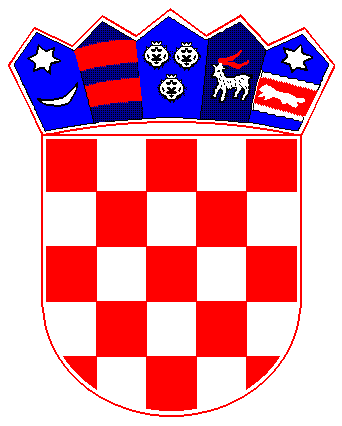 REPUBLIKA  HRVATSKAPRIMORSKO-GORANSKA ŽUPANIJA               OPĆINA MATULJIOPĆINSKO VIJEĆE OPĆINE MATULJI Odbor za proračun i financije,kapitalne prokjekte i strateški razvoj KLASA: 021-05/16-01/3URBROJ: 2156-04-01-16-24Matulji, 11.10.2016.Na temelju članka 7. Odluke o osnivanju i načinu rada radnih tijela Općinskog vijeća općine Matulji (˝Službene novine Primorsko goranske županije˝broj 38/09) sazivam drugu sjednicu Odbora za proračun i financije,kapitalne prokjekte i strateški razvoj koja će se održati dana 17. listopada 2016.(ponedjeljak)  u 20:00 sati,u uredu Općinskog načelnika Općine Matulji,Trg Maršala tita 11.Za sjednicu predlažem sljedeći:DNEVNI RED1.Razmatranje prijedloga Strateškog razvojnog programa Općine Matulji za razdoblje od 2016.-    2020. godine2.Razmatranje Polugodišnjeg izvještaja o izvršenju Proračuna Općine Matulji za 2016.godinu i Projekcije za 2017.-2018. godinu3.Razmatranje prijedloga Odluke o izmjeni Odluke o raspodjeli rezultata poslovanja za 2015. godinu4.Razmatranje prijedloga I.izmjene i dopune Programa gradnje objekata i uređaja komunalne infrastrukture za 2016. godinu5.Razmatranje Prijedloga izmjena i dopuna Proračuna Općine Matulji za 2016.godinu i projekcije za 2017.-2018. godinu6. Informacija o utrošku proračunske zalihe u razdoblju od 1.07.2016.-30.09.2016. godineOdbor za proračun i financije,kapitalne prokjekte i strateški razvoj                                                                                                                                Predsjednik                                                                                                                                 Ilija Bakić  dipl.oec.Dostaviti:1. Općinskom načelniku Mariu Ćikoviću,ovdje2. Zamjenicima Općinskog načelnika Eni Šebalj i Vedranu Kinkeli,ovdje3. Pismohrana,ovdje